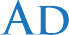 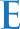 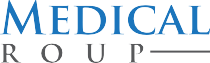 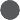 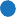 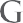 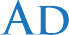 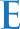 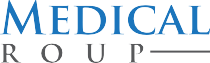 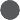 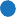 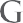 550 30th Ave, Suite 12 Moline, IL 61265 Ph (309) 762-5513 F (309) 762-5519Worker’s Compensation AuthorizationToday’s Date: ___________________Employee:	_____________________________________________________Employer:	_____________________________________________________Supervisor:	_____________________________________________________Date of Accident: 	_______________________________________________WC Insurance Carrier: 	_________________________________________Adjuster/Agent: 	_______________________________________________Authorized by Telephone on:	_____________________ With: _______________Specific Instructions: 	______________________________________________________________________________________________________________________________________________________________________________________________________________________________________________________The above-named employee has reported to our office for medical treatment due to injuries sustained while on the job.  Please sign this authorization for treatment and return it to our office along with a completed copy of the Employee’s Injury Report.  Thank you for your assistance.Signature:	______________________________________________________Title:		______________________________________________________Note: According to L.C. Section 4600, the employer is required to inform all injured employees of their rights and benefits with respect to medical treatment. 